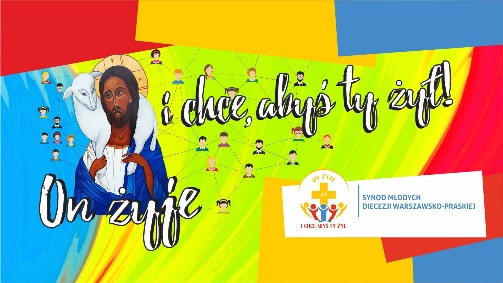 LEKCJA RELIGII NASYNOD MŁODYCH DIECEZJI WARSZAWSKO-PRASKIEJMŁODZIEŻ SZKÓŁ PODSTAWOWYCH I PONADPODSTAWOWEJAUTOR: KSIĄDZ KAMIL PRUSTemat: Z młodymi o Kościele – Synod Młodych Diecezji Warszawsko-PraskiejCel ogólny:Ukazanie znaczenia Synodu Młodych Diecezji Warszawsko-PraskiejCele szczegółowe:Uczeń zna cele powołania synodu diecezjalnegoUczeń zna zagadnienia poruszane podczas synodu, w tym Synodu Młodych Diecezji Warszawko-PraskiejUczeń widzi potrzebę i możliwości zaangażowania się we wspólnotę Kościoła lokalnegoMetody: pogadanka, praca w grupach, prezentacja multimedialna, burza mózgówŚrodki dydaktyczne: Pismo Święte, prezentacja multimedialnaWstępKatecheta dzieli młodzież na trzy grupy i rozdaje każdej 1 planszę z pytaniem- Czym dziś żyje młody człowiek?- Czemu młodych nie ma w Kościele?- Co zrobić, aby młodzi „żyli w Kościele”?Uczniowie odpowiadają na pytania w ramach grupy, a po chwili następuje zamiana plansz i odpowiadają na następne zagadnienie. Ponawia się proces ponownie, aby każda plansza, była w każdej grupie. Na koniec wybiera się po ekspercie z każdego zespołu, którzy to idą na krótką naradę, by wybrać po 2 odpowiedzi z każdej planszy i przedstawiają to klasie, jako owoc ich pracy. Uczniowie zapisują pytania wraz z propozycjami odpowiedzi ekspertów w zeszytach.RozwinięcieKatecheta wyświetla cytat ks. Emila Parafiniuka „Mówiąc o synodzie i synodalności trzeba uważać, aby nie pomylić synodu z demokracją. Synod to wspólna droga, szukanie lepszych i bardziej aktualnych rozwiązań, a nie głosowanie w sejmie czy narada partyjna. Prawdy się nie ustala, prawdę się odkrywa.” #SynodMłodychDWP oraz komentuje, zaznaczając, że w Kościele działa Duch Święty. Na poparcie swoich słów wyświetla sigla biblijne Dz 6, 1-7 oraz Dz 15, 1-6. 22-28, które wspólnie z uczniami komentuje. Warto zaznaczyć, że Apostołowie nie byli ludźmi wykształconymi, wybranymi przez Jezusa za zasługi i mającymi gotowe recepty na powstające problemy. Stawali jednak w autorytecie Boga i w Jego imieniu podejmowali decyzje.Nauczyciel wyświetla definicję synodu diecezjalnego, podkreślając, że dobro całej wspólnoty diecezjalnej jest jego celem. Synod diecezjalny jest zebraniem wybranych kapłanów oraz innych wiernych Kościoła partykularnego, którzy dla dobra całej wspólnoty diecezjalnej świadczą pomoc biskupowi diecezjalnemu (KPK, kan. 460)Następuje burza mózgów, czym jest dobro Kościoła partykularnego.Po wypowiedziach uczniów należy powiedzieć o rozpoczęciu Synodu Młodych Diecezji Warszawsko-Praskiej, wyświetlić na prezentacji multimedialnej jego elementy oraz cele. Warto zwrócić uwagę na szacunek, jakim w Kościele darzeni są młodzi oraz na zróżnicowane podejście Synodu do zagadnienia młodzieży w Kościele, stawiając troskę o nią w centrum Synodu.Kalendarium Synodu Młodych Diecezji Warszawsko-PraskiejOtwarcie Synodu 18.09.2019r.Sesje plenarne 21.09.2019r., 14.03.2020r., 13.06.2020r.Pielgrzymki, zlotyWnioski, wydanie dokumentówZamknięcie Synodu 18.09.2020r.Cele Synodu Młodych Diecezji Warszawsko-PraskiejRefleksja nad stanem duszpasterstwa młodych w Diecezji Warszawsko-Praskiej;Formacja liderów świeckich duszpasterstwa młodych i wsparcie osób zajmujących się duszpasterstwem młodych;Zapoznanie się z obrazem kościoła diecezjalnego w oczach młodych diecezji;Wspólne poszukiwanie nowych propozycji duszpasterskich dla młodych;Formy i potrzeby – wspólna dyskusja nad istniejącymi formami duszpasterstwa młodych (zloty, spotkania, wspólnoty i grupy młodzieżowe, wolontariat itp.);Duszpasterze – formacja duszpasterska kapłanów diecezji w kontekście duszpasterstwa młodych;Powołanie – duszpasterstwo młodych jako miejsce rozeznawania powołania;Komunia – integracja środowisk zajmujących się duszpasterstwem młodych;Relacje – refleksja nad relacją duszpasterz – młodzi i podmiotowością młodych;Propozycje duszpasterskie dla parafii;Dobre praktyki – opracowanie linii dobrych praktyk – co wychodzi, co nie wychodzi, co można wykorzystać w innych miejscach, czym się podzielić z innymi;Przestrzeń – stworzenie przestrzeni dla młodych w duszpasterstwie.Na zakończenie należy ukazać podobieństwo struktur synodalnych oraz Kościoła powszechnego, wyjaśniając zasadę kolegialności.ZakończeniePraca domowa. Jakie miejsca działalności młodych możesz dostrzec w swojej parafii? Oraz prośba o wypełnienie ankiety synodalnej na stronie www.florianska3.pl. Podsumowując, katecheta zachęca do modlitwy za Synod Młodych Diecezji Warszawsko-Praskiej, który ma na celu odkrycie prawdy o miejscu młodych ludzi w Kościele. Należy podkreślić, że jest to ważny element prac Synodu oraz że każdy wierzący jest zobligowany do wzięcia odpowiedzialności za to wydarzenie, nawet jeśli nie ma możliwości wzięcia udziału w jego obradach. Wyświetla się modlitwę za Synod.Modlitwa za Synod Młodych Diecezji Warszawsko-PraskiejPanie Jezu, Przyjacielu Młodych,
który kazałeś swoim uczniom wypłynąć na głębię.W roku Synodu Młodych
polecamy Ci naszą młodzież
i prosimy Cię dodaj im odwagi,
by nie bali się wyzwań dzisiejszego świata.Pomóż im Cię naśladować,
aby mimo przeciwności byli silni,
wierni i odpowiedzialni.
Daj im mądrych przewodników,
z którymi będą podążać drogą swego powołania.Niech Boża radość wypełni ich serca,
by swoim życiem dawali świadectwo Twojej obecności.
Który żyjesz i królujesz na wieki wieków.Amen.StrukturaStrukturaKościołaSynoduPapież z Kurią Rzymską i KongregacjamiBiskup z Kurią BiskupiąProboszcz z wikariuszami i radą duszpasterskąBiskup diecezjalnySekretariat GeneralnyKomisja GłównaZespoły RejonoweZespoły parafialne